Toets: getallen op het 100-veld plaatsenPlaats de volgende getallen op het 100-veld23 – 56 – 78 – 100 – 32 – 67 – 98 – 45 – 61 - 12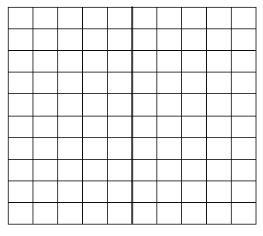 Toets: getallen op het 100-veld plaatsenPlaats de volgende getallen op het 100-veld23 – 56 – 78 – 100 – 32 – 67 – 98 – 45 – 61 - 12